1. Конвенция ООН о правах ребенка (ст. 6, 8, 16, 27, 28, 29, 30) https://www.un.org/ru/documents/decl_conv/conventions/childcon.shtml2. ФЗ РФ  № 124 «Об основных гарантиях прав ребенка в РФ» статья 14https://base.garant.ru/179146/3. ФЗ РФ № 120 от 24.06.1999г. «Об основах  системы  профилактики  безнадзорности  и правонарушений  несовершеннолетних» https://base.garant.ru/12116087/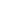 4. Уголовный кодекс РФ (ст. 117 «Истязание», ст. 110 «Доведение до самоубийства», ст. 131-134 «О преступлениях сексуального характера») https://base.garant.ru/10108000/5. Административный кодекс РФ (ст. 164 "О правах и обязанностях родителей")  http://www.consultant.ru/document/cons_doc_LAW_34661/